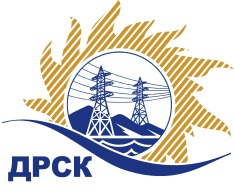 Акционерное Общество«Дальневосточная распределительная сетевая  компания»ПРОТОКОЛ ПЕРЕТОРЖКИСПОСОБ И ПРЕДМЕТ ЗАКУПКИ: открытый электронный запрос предложений № 751812 на право заключения Договора на выполнение работ «Чистка просеки ВЛ-110 кВ И-Новопокровка» для нужд филиала АО «ДРСК» «Приморские электрические сети» (закупка 63 раздела 1.1. ГКПЗ 2017 г.).Плановая стоимость: 2 832 700,00 руб., без учета НДС;   3 342 586,00 руб., с учетом НДС.ПРИСУТСТВОВАЛИ: постоянно действующая Закупочная комиссия 2-го уровня Информация о результатах вскрытия конвертов:В адрес Организатора закупки поступило 2 (две) заявки на участие в  процедуре переторжки.Вскрытие конвертов было осуществлено в электронном сейфе Организатора закупки на Торговой площадке Системы www.b2b-energo.ru. автоматически.Дата и время начала процедуры вскрытия конвертов с предложениями на участие в закупке: 10:00 часов благовещенского времени 11.01.2017 г Место проведения процедуры вскрытия конвертов с предложениями на участие в закупке: Торговая площадка Системы www.b2b-energo.ru.Ответственный секретарь Закупочной комиссии 2 уровня  		                                                                М.Г.ЕлисееваЧувашова О.В.(416-2) 397-242№ 72/УР-Пг. Благовещенск11 января 2017 г.№п/пНаименование Участника закупки и его адресОбщая цена заявки до переторжки, руб. Общая цена заявки после переторжки, руб. ООО "ВЭСС" (680042, Россия, Хабаровский край, г. Хабаровск, ул. Тихоокеанская, д. 165)3 341 760,00 руб. (цена без НДС: 2 832 000,00 руб.)3 091 600,00 руб. (цена без НДС: 2 620 000,00 руб.)2.ООО "ГОРТРАНС" (680014, Россия, г. Хабаровск, квартал ДОС, д. 4/16)3 342 586,00 руб. (цена без НДС: 2 832 700,00 руб.)2 950 000,00 руб. (цена без НДС:2 500 000,00 руб.)